Cultural Reflections 7: Acrostic Poems on Place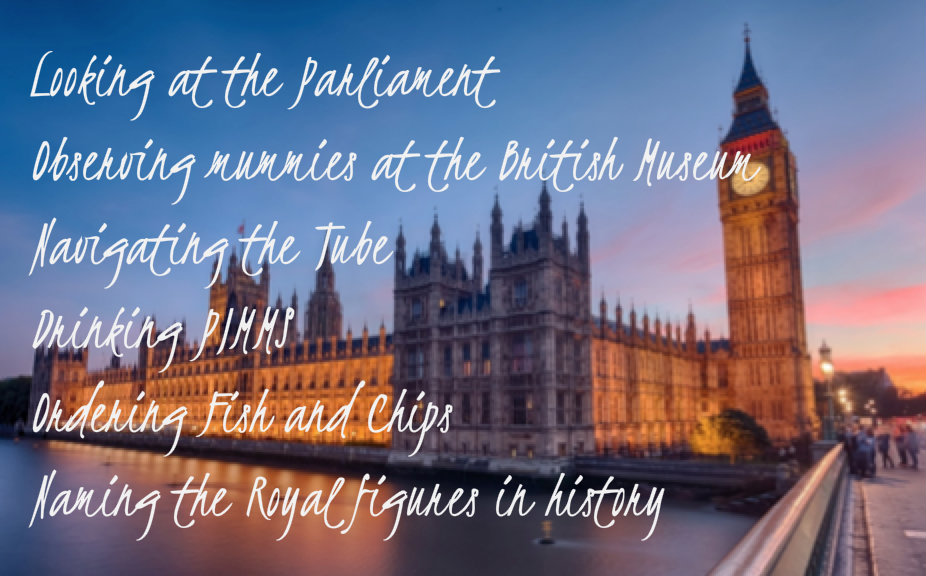 To create your acrostic poem on place, first select the image you want to upload into Pixlr Express, and prepare your acrostic poem text. I recommend selecting an image with a dark background that will contrast well with white text, as shown above.Open https://pixlr.com/express/ and click “Browse.” Select your picture for import and click “Open.”At the bottom of the screen, click “Type” and select a typeface. Type-in your acrostic poem text and press the return key after each line of text. I don’t recommend copying and pasting your text into the type box, as it usually does not recognize the returns. Simply type in your text, line by line.You may notice your text is too big to fit inside the image. If so, drag your text box around until you see the little white dot in the bottom center of the image. Click that white dot and drag it, which will shrink the text size until it fits inside your image. There are not font settings in this program, you can’t set a particular font size of 12 or 14. You have to drag the text to the right size.If you would like to change the color of your text so that it has a better contrast with your picture, you simply click “Color” and choose a different color.When you are finished making your edits, click “Apply,” and in the upper left-hand corner of the screen click “Save.” When prompted, give your file a name, click “Save” again, and a pop-up window will ask where you would like to save the exported image.After saving your image, place a copy on your Weebly portfolio page.